Hana Omar Craig Dance School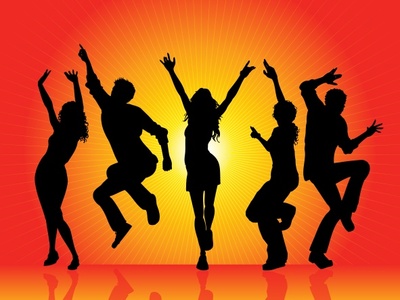 DOES YOUR CHILD LOVE TO DANCE?HOC Dance School has Classes Starting as young as 2 1⁄2 Years to ADULTS and No Experience Needed.Registrations will take place on Monday September 12, 2022Between 4-7pm at 234 Maxwell St or Online www.hocdanceschool.comMONDAYWEDNESDAYTHURSDAY5:15-6:00KINDER HIP HOP (4.5-6 YEARS OLD)5:15-5:45PreDANCE(2.5-4 YEARS OLD)5:45-6:15PRIMARY BALLET(7-9 YEARS OLD)6:05-6:50*NEW* KINDER BALLET & BEGINNER JAZZ COMBO(5-7 YEARS OLD)5:55-6:10BALLETSTEP(2.5-4 YEARS OLD)6:15-7:00DUETS OR SOLOS6:55-7:30PRIMARY HIP HOP(7-9 YEARS OLD)6:15-7:00 JR/YOUTH HIP HOP(10+ YEARS OLD)7:00-7:45COMP TEAM7:30-8:15**NEW** JR BALLET & BEGINNER JAZZ COMBO(9-12 YEARS OLD)7:00-7:45Bboy INSPIRED HIP HOP(7-10 YEARS OLD)7:45-8:45ADULT HIP HOP(18+ YEARS OLD)7:45-8:30YOUTH HIP HOP-ADVANCED(13-16 YEARS OLD)N/A